ЗАКОН ИВАНОВСКОЙ ОБЛАСТИОБ УПОЛНОМОЧЕННОМ ПО ПРАВАМ РЕБЕНКАВ ИВАНОВСКОЙ ОБЛАСТИПринятИвановской областной Думой13 июня 2013 годаНастоящий Закон принят в соответствии с федеральными законами от 27.12.2018 N 501-ФЗ "Об уполномоченных по правам ребенка в Российской Федерации", от 21.12.2021 N 414-ФЗ "Об общих принципах организации публичной власти в субъектах Российской Федерации", Уставом Ивановской области в целях определения правового положения, основных задач, полномочий и гарантий Уполномоченного по правам ребенка в Ивановской области.(преамбула в ред. Закона Ивановской области от 03.07.2023 N 36-ОЗ)Статья 1. Общие положения(в ред. Закона Ивановской области от 28.10.2019 N 57-ОЗ)1. Должность Уполномоченного по правам ребенка в Ивановской области (далее - Уполномоченный) является государственной должностью Ивановской области, учреждаемой в соответствии со статьей 13 Федерального закона от 27.12.2018 N 501-ФЗ "Об уполномоченных по правам ребенка в Российской Федерации" и Уставом Ивановской области в целях обеспечения дополнительных гарантий эффективного функционирования механизмов реализации, соблюдения и защиты прав и законных интересов детей органами государственной власти Ивановской области (далее - органы государственной власти), органами местного самоуправления муниципальных образований Ивановской области (далее - органы местного самоуправления), образовательными и медицинскими организациями, организациями, оказывающими социальные и иные услуги детям и семьям, имеющим детей, расположенными на территории Ивановской области, и должностными лицами.2. В своей деятельности Уполномоченный руководствуется Конституцией Российской Федерации, федеральными законами и иными нормативными правовыми актами Российской Федерации, Уставом Ивановской области, настоящим Законом, другими законами и иными нормативными правовыми актами Ивановской области, а также общепризнанными принципами и нормами международного права.3. Уполномоченный не может иметь гражданство (подданство) иностранного государства либо вид на жительство или иной документ, подтверждающий право на постоянное проживание гражданина Российской Федерации на территории иностранного государства.(в ред. Закона Ивановской области от 10.11.2021 N 67-ОЗ)Уполномоченный не вправе быть членом политической партии или иного общественного объединения, преследующего политические цели.На лицо, замещающее государственную должность Ивановской области Уполномоченного, распространяются ограничения и обязанности, установленные Федеральным законом от 25.12.2008 N 273-ФЗ "О противодействии коррупции" (далее - Федеральный закон "О противодействии коррупции") и другими федеральными законами.Уполномоченный обязан прекратить деятельность, несовместимую с его статусом, а также приостановить членство в политической партии на период осуществления своих полномочий не позднее 14 дней со дня назначения на должность Уполномоченного.4. Деятельность Уполномоченного дополняет существующие средства защиты прав и законных интересов детей, не отменяет полномочий органов государственной власти, обеспечивающих защиту и восстановление нарушенных прав и законных интересов детей, и не влечет за собой пересмотра таких полномочий.5. Уполномоченный в пределах своих полномочий осуществляет взаимодействие с органами государственной власти, органами местного самоуправления, Уполномоченным при Президенте Российской Федерации по правам ребенка, уполномоченными по правам ребенка в субъектах Российской Федерации, Уполномоченным по правам человека в Ивановской области и иными должностными лицами, обеспечивающими защиту прав и законных интересов детей.6. Уполномоченный осуществляет свою деятельность в границах территории Ивановской области.Статья 2. Основные задачи Уполномоченного(в ред. Закона Ивановской области от 28.10.2019 N 57-ОЗ)Основными задачами Уполномоченного являются:1) обеспечение защиты прав и законных интересов детей на территории Ивановской области в соответствии с законодательством Российской Федерации и законодательством Ивановской области;2) обеспечение взаимодействия в области защиты прав и законных интересов детей территориальных органов федеральных государственных органов, органов государственной власти, органов местного самоуправления, образовательных и медицинских организаций, организаций, оказывающих социальные и иные услуги детям и семьям, имеющим детей, расположенных на территории Ивановской области, и общественных объединений;3) содействие правовому просвещению граждан в области прав и законных интересов детей.Статья 3. Полномочия Уполномоченного(в ред. Закона Ивановской области от 28.10.2019 N 57-ОЗ)1. Уполномоченный:1) осуществляет мониторинг и анализ реализации, соблюдения и защиты прав и законных интересов детей на территории Ивановской области;2) содействует эффективному функционированию государственной системы обеспечения реализации, соблюдения и защиты прав и законных интересов детей в Ивановской области;3) принимает в пределах своих полномочий меры по предупреждению и пресечению нарушения прав и законных интересов детей.2. Уполномоченный при осуществлении своей деятельности имеет право:1) запрашивать и получать от территориальных органов федеральных государственных органов, органов государственной власти, органов местного самоуправления и должностных лиц необходимые сведения, документы и материалы;2) посещать территориальные органы федеральных государственных органов, органы государственной власти, органы местного самоуправления, образовательные и медицинские организации, организации, оказывающие социальные и иные услуги детям и семьям, имеющим детей, расположенные на территории Ивановской области;3) посещать учреждения, исполняющие наказания, и следственные изоляторы, в которых содержатся несовершеннолетние, беременные женщины и женщины, дети которых находятся в домах ребенка исправительных учреждений;4) обращаться в суд с административными исковыми заявлениями о признании незаконными решений, действий (бездействия) органов государственной власти, органов местного самоуправления, иных органов, организаций, наделенных отдельными государственными или иными публичными полномочиями, должностных лиц, государственных или муниципальных служащих в защиту прав и законных интересов детей, если полагает, что оспариваемые решения, действия (бездействие) не соответствуют нормативному правовому акту Российской Федерации, нарушают права и законные интересы детей, создают препятствия к реализации их прав и законных интересов или на них незаконно возложены какие-либо обязанности;5) направлять в органы государственной власти и органы местного самоуправления мотивированные предложения об издании (принятии) нормативных правовых актов, о внесении в нормативные правовые акты изменений, направленных на обеспечение реализации и соблюдения прав и законных интересов детей, признании нормативных правовых актов утратившими силу или приостановлении их действия в случаях, если эти акты нарушают права и законные интересы детей;6) направлять Губернатору Ивановской области мотивированные предложения о признании утратившими силу или приостановлении действия актов исполнительных органов государственной власти Ивановской области в случаях, если эти акты нарушают права и законные интересы детей;7) самостоятельно или совместно с уполномоченными государственными органами и должностными лицами проводить проверку информации, изложенной в обращении на имя Уполномоченного, содержащем жалобу, либо иной информации по вопросам, касающимся нарушения прав и законных интересов детей;8) участвовать в пределах своих полномочий в деятельности по профилактике безнадзорности и правонарушений несовершеннолетних в порядке, установленном законодательством Российской Федерации и (или) законодательством Ивановской области;9) направлять органам государственной власти, органам местного самоуправления, образовательным и медицинским организациям, организациям, оказывающим социальные и иные услуги детям и семьям, имеющим детей, расположенным на территории Ивановской области, должностным лицам, в решениях или действиях (бездействии) которых Уполномоченный усматривает нарушения прав и законных интересов ребенка, заключения, содержащие рекомендации по восстановлению нарушенных прав и законных интересов ребенка и предотвращению подобных нарушений в дальнейшем;10) присутствовать на заседаниях Ивановской областной Думы, Правительства Ивановской области в случаях рассмотрения ими вопросов в области защиты прав и законных интересов детей;11) заключать в пределах своих полномочий соглашения о взаимодействии с территориальными органами федеральных государственных органов, органами государственной власти, органами местного самоуправления, образовательными и медицинскими организациями, организациями, оказывающими социальные и иные услуги детям и семьям, имеющим детей, расположенными на территории Ивановской области, общественными объединениями;12) привлекать для осуществления экспертных и научно-аналитических работ в области защиты прав и законных интересов детей научные и иные организации, а также ученых и специалистов, в том числе на договорной основе;13) проводить совещания, семинары, конференции и круглые столы и иные мероприятия по проблемам реализации, соблюдения и защиты прав и законных интересов детей, а также конкурсы и иные мероприятия, способствующие правовому просвещению граждан в области прав и законных интересов детей.3. Помимо прав, предусмотренных частью 2 настоящей статьи, Уполномоченный имеет иные права, предусмотренные федеральными законами и законами Ивановской области, в том числе право безотлагательного приема руководителями либо лицами, временно исполняющими их обязанности, иными должностными лицами территориальных органов федеральных государственных органов, органов государственной власти, органов местного самоуправления, образовательных и медицинских организаций, организаций, оказывающих социальные и иные услуги детям и семьям, имеющим детей, расположенных на территории Ивановской области.Статья 4. Требования, предъявляемые к кандидату на должность Уполномоченного(в ред. Закона Ивановской области от 10.11.2021 N 67-ОЗ)На должность Уполномоченного может быть назначен гражданин Российской Федерации не моложе 30 лет, постоянно проживающий в Российской Федерации, не имеющий гражданства (подданства) иностранного государства либо вида на жительство или иного документа, подтверждающего право на постоянное проживание гражданина Российской Федерации на территории иностранного государства, обладающий безупречной репутацией, имеющий высшее образование и опыт работы по реализации и защите прав и законных интересов детей, восстановлению нарушенных прав и законных интересов детей либо опыт правозащитной деятельности.Статья 5. Назначение на должность Уполномоченного1. Уполномоченный назначается на должность Ивановской областной Думой по представлению Губернатора Ивановской области.2. Порядок отбора Губернатором Ивановской области кандидата на должность Уполномоченного устанавливается указом Губернатора Ивановской области.(в ред. Закона Ивановской области от 28.10.2019 N 57-ОЗ)3. Губернатор Ивановской области вносит в Ивановскую областную Думу представление о кандидате на должность Уполномоченного не ранее 100 дней и не позднее 60 дней до истечения срока полномочий предыдущего Уполномоченного, а в случае досрочного прекращения полномочий Уполномоченного - не позднее 60 дней со дня принятия решения о досрочном прекращении полномочий Уполномоченного.До внесения представления о кандидате на должность Уполномоченного в Ивановскую областную Думу Губернатор Ивановской области согласовывает кандидатуру на должность Уполномоченного с Уполномоченным при Президенте Российской Федерации по правам ребенка в порядке, установленном указом Губернатора Ивановской области.(часть 3 в ред. Закона Ивановской области от 28.10.2019 N 57-ОЗ)4. К представлению о кандидате на должность Уполномоченного должны быть приложены следующие документы:(в ред. Закона Ивановской области от 28.10.2019 N 57-ОЗ)1) письменное заявление кандидата о согласии на внесение его кандидатуры для назначения на должность Уполномоченного;2) копия документа, удостоверяющего личность кандидата как гражданина Российской Федерации;3) анкета, содержащая биографические сведения о кандидате, по форме, установленной для кандидатов на должности государственной гражданской службы Ивановской области;4) автобиография кандидата;5) копия трудовой книжки кандидата и (или) сведения о трудовой деятельности, оформленные в установленном законодательством Российской Федерации порядке, копии иных документов, подтверждающих осуществление трудовой деятельности, прохождение им военной или иной службы;(п. 5 в ред. Закона Ивановской области от 25.12.2020 N 93-ОЗ)6) копия документа о высшем образовании кандидата;(в ред. Закона Ивановской области от 28.10.2019 N 57-ОЗ)7) сведения о своих доходах, полученных от всех источников (включая доходы по прежнему месту работы или месту замещения выборной должности, пенсии, пособия, иные выплаты) за календарный год, предшествующий году подачи документов для замещения государственной должности Ивановской области, а также сведения об имуществе, принадлежащем ему на праве собственности, и о своих обязательствах имущественного характера по состоянию на первое число месяца, предшествующего месяцу подачи документов для замещения государственной должности Ивановской области (на отчетную дату);8) сведения о доходах супруги (супруга) и несовершеннолетних детей, полученных от всех источников (включая заработную плату, пенсии, пособия, иные выплаты) за календарный год, предшествующий году подачи гражданином документов для замещения государственной должности Ивановской области, а также сведения об имуществе, принадлежащем им на праве собственности, и об их обязательствах имущественного характера по состоянию на первое число месяца, предшествующего месяцу подачи гражданином документов для замещения государственной должности Ивановской области (на отчетную дату);9) согласие кандидата на обработку его персональных данных.(п. 9 введен Законом Ивановской области от 06.05.2015 N 29-ОЗ)5. Перед проведением процедуры голосования кандидат на должность Уполномоченного имеет право выступить на заседании Ивановской областной Думы с программой предстоящей деятельности.6. Решение о назначении на должность Уполномоченного принимается большинством голосов от числа избранных депутатов Ивановской областной Думы.7. Решение о назначении на должность Уполномоченного оформляется постановлением Ивановской областной Думы.8. Если кандидатура на должность Уполномоченного не набрала необходимого количества голосов депутатов Ивановской областной Думы, новая кандидатура на должность Уполномоченного должна быть представлена Губернатором Ивановской области в Ивановскую областную Думу в течение 25 дней со дня голосования.9. Одна и та же кандидатура на должность Уполномоченного не может быть внесена повторно на рассмотрение Ивановской областной Думы одного созыва.Статья 6. Срок полномочий Уполномоченного1. Уполномоченный назначается на должность сроком на пять лет.2. Срок полномочий Уполномоченного начинается с даты назначения на должность Уполномоченного, указанной в постановлении Ивановской областной Думы о назначении Уполномоченного на должность.(часть 2 в ред. Закона Ивановской области от 28.10.2019 N 57-ОЗ)3. Утратила силу. - Закон Ивановской области от 28.10.2019 N 57-ОЗ.4. Окончание срока полномочий Ивановской областной Думы, досрочное прекращение полномочий Ивановской областной Думы, назначившей на должность Уполномоченного, не влекут прекращение полномочий Уполномоченного.5. Одно и то же лицо не может быть назначено на должность Уполномоченного более чем на два срока подряд.Статья 7. Досрочное прекращение полномочий Уполномоченного(в ред. Закона Ивановской области от 28.10.2019 N 57-ОЗ)1. Полномочия Уполномоченного прекращаются досрочно в случае:1) его смерти;2) подачи им в Ивановскую областную Думу письменного заявления о сложении полномочий;3) его неспособности по состоянию здоровья, установленной в соответствии с медицинским заключением, или по иным причинам в течение длительного времени (не менее четырех месяцев) исполнять свои обязанности;4) признания его судом недееспособным, ограниченно дееспособным, безвестно отсутствующим или объявления его умершим;5) вступления в отношении его в законную силу обвинительного приговора суда;6) его выезда за пределы Ивановской области на постоянное место жительства;7) прекращения гражданства Российской Федерации или приобретения им гражданства (подданства) иностранного государства либо получения им вида на жительство или иного документа, подтверждающего право на постоянное проживание гражданина Российской Федерации на территории иностранного государства;(п. 7 в ред. Закона Ивановской области от 10.11.2021 N 67-ОЗ)8) утраты доверия в случаях, предусмотренных статьей 13.1 Федерального закона "О противодействии коррупции";9) несоблюдения им требований, ограничений и запретов, установленных федеральными законами, настоящим Законом, другими законами Ивановской области.2. Решение о досрочном прекращении полномочий Уполномоченного принимается Ивановской областной Думой после согласования с Уполномоченным при Президенте Российской Федерации по правам ребенка. При досрочном прекращении полномочий Уполномоченного в случаях, предусмотренных пунктами 1, 4 части 1 настоящей статьи, согласование с Уполномоченным при Президенте Российской Федерации по правам ребенка не требуется.3. Решение о досрочном прекращении полномочий Уполномоченного оформляется постановлением Ивановской областной Думы.Статья 8. Рассмотрение Уполномоченным обращений1. Уполномоченный рассматривает обращения граждан (в том числе несовершеннолетних), объединений граждан, организаций, содержащие предложения, заявления, жалобы или информацию по вопросам, касающимся нарушения прав и законных интересов детей, в порядке, установленном Федеральным законом от 02.05.2006 N 59-ФЗ "О порядке рассмотрения обращений граждан Российской Федерации".(часть 1 в ред. Закона Ивановской области от 28.10.2019 N 57-ОЗ)2. Дети вправе непосредственно либо через своих законных представителей обратиться к Уполномоченному.3. Подача обращения Уполномоченному при Президенте Российской Федерации по правам ребенка не является основанием для отказа в принятии аналогичного обращения к рассмотрению Уполномоченным.4. Утратила силу. - Закон Ивановской области от 28.10.2019 N 57-ОЗ.5. Органы государственной власти, органы местного самоуправления, должностные лица по направленному в установленном порядке запросу Уполномоченного, рассматривающего обращение заявителя, обязаны в течение 15 дней со дня его получения предоставить документы и материалы, необходимые для рассмотрения обращения, за исключением документов и материалов, в которых содержатся сведения, составляющие государственную или иную охраняемую федеральным законом тайну, и для которых установлен особый порядок предоставления.(в ред. Закона Ивановской области от 28.10.2019 N 57-ОЗ)6 - 7. Утратили силу. - Закон Ивановской области от 28.10.2019 N 57-ОЗ.8. Воспрепятствование законной деятельности Уполномоченного, а равно неисполнение должностными лицами обязанностей, установленных настоящим Законом, не допускается и влечет административную ответственность, установленную Законом Ивановской области "Об административных правонарушениях в Ивановской области".(часть 8 в ред. Закона Ивановской области от 11.11.2014 N 71-ОЗ)Статья 9. Деятельность Уполномоченного по правовому просвещению в области прав и законных интересов детейПри осуществлении деятельности по правовому просвещению в области прав и законных интересов детей, форм и способов их защиты Уполномоченный вправе:1) распространять информацию о правах ребенка через средства массовой информации, сеть Интернет, а также через организации и учреждения для детей;2) оказывать заявителям бесплатную консультативную помощь по вопросам прав и законных интересов ребенка, форм и методов их защиты;3) издавать и безвозмездно распространять печатные материалы, содержащие информацию о правах и законных интересах ребенка;4) осуществлять иные действия, направленные на правовое просвещение и разъяснение заявителям их прав, а также форм и средств их защиты.Статья 10. Утратила силу. - Закон Ивановской области от 28.10.2019 N 57-ОЗ.Статья 11. Доклады Уполномоченного1. По окончании календарного года, в срок не позднее 1 апреля, Уполномоченный направляет доклад о результатах своей деятельности, содержащий в том числе оценку соблюдения прав и законных интересов детей на территории Ивановской области, а также предложения о совершенствовании их правового положения (далее - ежегодный доклад), Уполномоченному при Президенте Российской Федерации по правам ребенка, в Ивановскую областную Думу и Губернатору Ивановской области.(в ред. Закона Ивановской области от 28.10.2019 N 57-ОЗ)2. Ежегодный доклад Уполномоченного заслушивается на заседании Ивановской областной Думы.(часть 2 в ред. Закона Ивановской области от 28.10.2019 N 57-ОЗ)3. Ежегодный доклад Уполномоченного подлежит обязательному размещению на официальном сайте Уполномоченного.(в ред. Закона Ивановской области от 28.10.2019 N 57-ОЗ)4. По отдельным вопросам соблюдения прав и законных интересов детей Уполномоченный может направлять в Ивановскую областную Думу и Губернатору Ивановской области специальные доклады.Статья 12. Участие Уполномоченного в профилактике безнадзорности и правонарушений несовершеннолетних1. Уполномоченный участвует в деятельности по профилактике безнадзорности и правонарушений несовершеннолетних в пределах своей компетенции, осуществляет выявление и изучение причин и условий, способствующих совершению правонарушений несовершеннолетних, анализирует эффективность мер, принятых по их устранению.2. По согласованию с органами и учреждениями системы профилактики безнадзорности и правонарушений несовершеннолетних участвует в мероприятиях, проводимых ими.3. Уполномоченный вправе присутствовать на заседаниях комиссий по делам несовершеннолетних и защите их прав с правом совещательного голоса.Статья 13. Представление сведений о доходах, об имуществе и обязательствах имущественного характера, а также сведений о расходах1. Гражданин при назначении в порядке, установленном статьей 5 настоящего Закона, на должность Уполномоченного представляет:1) сведения о своих доходах, полученных от всех источников (включая доходы по прежнему месту работы или месту замещения выборной должности, пенсии, пособия, иные выплаты) за календарный год, предшествующий году подачи документов для замещения государственной должности Ивановской области, а также сведения об имуществе, принадлежащем ему на праве собственности, и о своих обязательствах имущественного характера по состоянию на первое число месяца, предшествующего месяцу подачи документов для замещения государственной должности Ивановской области (на отчетную дату);2) сведения о доходах супруги (супруга) и несовершеннолетних детей, полученных от всех источников (включая заработную плату, пенсии, пособия, иные выплаты) за календарный год, предшествующий году подачи гражданином документов для замещения государственной должности Ивановской области, а также сведения об имуществе, принадлежащем им на праве собственности, и об их обязательствах имущественного характера по состоянию на первое число месяца, предшествующего месяцу подачи гражданином документов для замещения государственной должности Ивановской области (на отчетную дату).2. Уполномоченный представляет ежегодно:1) сведения о своих доходах, полученных за отчетный период (с 1 января по 31 декабря) от всех источников (включая денежное вознаграждение, пенсии, пособия, иные выплаты), а также сведения об имуществе, принадлежащем ему на праве собственности, и о своих обязательствах имущественного характера по состоянию на конец отчетного периода;2) сведения о доходах супруги (супруга) и несовершеннолетних детей, полученных за отчетный период (с 1 января по 31 декабря) от всех источников (включая заработную плату, пенсии, пособия, иные выплаты), а также сведения об имуществе, принадлежащем им на праве собственности, и об их обязательствах имущественного характера по состоянию на конец отчетного периода.3. Уполномоченный в случаях, которые установлены Федеральным законом от 03.12.2012 N 230-ФЗ "О контроле за соответствием расходов лиц, замещающих государственные должности, и иных лиц их доходам" (далее - Федеральный закон "О контроле за соответствием расходов лиц, замещающих государственные должности, и иных лиц их доходам"), иными нормативными правовыми актами Российской Федерации, обязан представлять сведения о своих расходах, а также о расходах своих супруги (супруга) и несовершеннолетних детей в порядке и сроки, установленные указом Губернатора Ивановской области для представления лицами, замещающими государственные должности Ивановской области, сведений о доходах, об имуществе и обязательствах имущественного характера, с учетом особенностей, установленных указанным Федеральным законом.(в ред. Законов Ивановской области от 03.07.2015 N 68-ОЗ, от 28.10.2019 N 57-ОЗ)4. Сведения, указанные в частях 1, 2 настоящей статьи, представляются в порядке, установленном Губернатором Ивановской области.(в ред. Закона Ивановской области от 03.07.2015 N 68-ОЗ)5. Проверка достоверности и полноты сведений, указанных в частях 1 и 2 настоящей статьи, достоверности и полноты сведений, представляемых гражданами при назначении на должность Уполномоченного в соответствии с нормативными правовыми актами Российской Федерации, а также проверка соблюдения Уполномоченным ограничений и запретов, требований о предотвращении или урегулировании конфликта интересов, исполнения им обязанностей, установленных Федеральным законом "О противодействии коррупции", другими федеральными законами и законами Ивановской области, осуществляется в порядке, установленном Губернатором Ивановской области.(в ред. Закона Ивановской области от 28.10.2019 N 57-ОЗ)6. Указанные в частях 2 и 3 настоящей статьи сведения размещаются в информационно-телекоммуникационной сети Интернет на официальном сайте Правительства Ивановской области и предоставляются для опубликования общероссийским средствам массовой информации в порядке, установленном указом Губернатора Ивановской области.(часть 6 введена Законом Ивановской области от 30.04.2014 N 20-ОЗ)Статья 14. Обеспечение деятельности Уполномоченного1. Финансовое обеспечение деятельности Уполномоченного является расходным обязательством Ивановской области.(в ред. Закона Ивановской области от 28.10.2019 N 57-ОЗ)2. Заключение, изменение и прекращение (расторжение) трудового договора с Уполномоченным, а также реализация иных полномочий в сфере трудовых отношений в отношении Уполномоченного осуществляются Губернатором Ивановской области в соответствии с трудовым законодательством Российской Федерации.Порядок финансового, организационного, материально-технического и кадрового обеспечения деятельности Уполномоченного определяется указом Губернатора Ивановской области.(часть 2 в ред. Закона Ивановской области от 28.10.2019 N 57-ОЗ)3. Уполномоченный имеет печать с изображением Государственного герба Ивановской области, бланки и штампы.4. Положение об удостоверении Уполномоченного утверждается постановлением Ивановской областной Думы.5. По вопросам своей деятельности Уполномоченный издает приказы и распоряжения.6. Для оказания бесплатной психологической и юридической помощи несовершеннолетним и их законным представителям могут создаваться общественные приемные Уполномоченного. Положение об общественной приемной утверждается Уполномоченным.7. Уполномоченный может формировать экспертный совет, работающий на общественных началах, из лиц, обладающих знаниями в области прав детей и опытом их защиты. Положение об экспертном совете утверждается Уполномоченным.8. В целях обеспечения участия детей в принятии решений, затрагивающих их интересы, Уполномоченный может формировать Детский общественный совет. Положение о Детском общественном совете утверждается Уполномоченным.9. Для оказания содействия Уполномоченному в осуществлении его полномочий к работе Уполномоченного могут привлекаться общественные помощники Уполномоченного (волонтеры), создаваться волонтерские центры, работающие на общественных началах. Положение о порядке работы волонтерского центра утверждается Уполномоченным.Статья 15. Социальные гарантии Уполномоченного1. Лицу, замещающему государственную должность Ивановской области Уполномоченного, предоставляется ежегодный оплачиваемый отпуск продолжительностью 45 календарных дней.(в ред. Закона Ивановской области от 28.10.2019 N 57-ОЗ)2. Лицо, замещавшее государственную должность Ивановской области Уполномоченного не менее 5 лет, после прекращения полномочий, за исключением лиц, полномочия которых были прекращены в связи с несоблюдением ограничений, запретов, неисполнением обязанностей, установленных Федеральным законом "О противодействии коррупции", Федеральным законом "О контроле за соответствием расходов лиц, замещающих государственные должности, и иных лиц их доходам", Федеральным законом от 07.05.2013 N 79-ФЗ "О запрете отдельным категориям лиц открывать и иметь счета (вклады), хранить наличные денежные средства и ценности в иностранных банках, расположенных за пределами территории Российской Федерации, владеть и (или) пользоваться иностранными финансовыми инструментами", имеет право на ежемесячную доплату к страховой пенсии по старости (инвалидности), назначенной в соответствии с Федеральным законом от 28.12.2013 N 400-ФЗ "О страховых пенсиях" (далее - Федеральный закон "О страховых пенсиях"), либо к пенсии, досрочно назначенной в соответствии с Законом Российской Федерации от 19.04.1991 N 1032-I "О занятости населения в Российской Федерации" (далее - Закон Российской Федерации "О занятости населения в Российской Федерации") (далее - доплата к пенсии).(часть 2 в ред. Закона Ивановской области от 28.10.2019 N 57-ОЗ)3. Доплата к пенсии назначается в размере 45 процентов денежного вознаграждения по должности Уполномоченного за вычетом фиксированной выплаты к страховой пенсии по старости либо фиксированной выплаты к страховой пенсии по инвалидности, установленных в соответствии с Федеральным законом "О страховых пенсиях".(в ред. Законов Ивановской области от 30.12.2014 N 123-ОЗ, от 28.10.2019 N 57-ОЗ)При определении размера доплаты к пенсии не учитываются суммы повышений фиксированной выплаты к страховой пенсии, приходящиеся на нетрудоспособных членов семьи, в связи с достижением возраста 80 лет или наличием инвалидности I группы, а также суммы повышений фиксированной выплаты при назначении страховой пенсии по старости впервые (в том числе досрочно) позднее возникновения права на нее, восстановлении выплаты указанной пенсии или назначении указанной пенсии вновь после отказа от получения установленной (в том числе досрочно) страховой пенсии по старости.(абзац введен Законом Ивановской области от 30.12.2014 N 123-ОЗ)4. За каждый полный год стажа замещения должности Уполномоченного сверх пяти лет, замещения должностей государственной гражданской службы и иного периода службы (работы), который в соответствии с Законом Ивановской области "О государственном пенсионном обеспечении граждан, проходивших государственную гражданскую службу в органах государственной власти Ивановской области и иных государственных органах Ивановской области" включается в стаж государственной гражданской службы Российской Федерации для назначения пенсии за выслугу лет по государственному пенсионному обеспечению государственных гражданских служащих Ивановской области, доплата к пенсии увеличивается на три процента денежного вознаграждения Уполномоченного.(в ред. Законов Ивановской области от 30.12.2014 N 123-ОЗ, от 28.10.2019 N 57-ОЗ)5. Общая сумма доплаты к пенсии с учетом фиксированной выплаты к страховой пенсии по старости либо фиксированной выплаты к страховой пенсии по инвалидности не может превышать 75 процентов денежного вознаграждения по должности Уполномоченного.(в ред. Законов Ивановской области от 30.12.2014 N 123-ОЗ, от 28.10.2019 N 57-ОЗ)6. Лицу, замещавшему должность Уполномоченного, доплата к пенсии исчисляется из денежного вознаграждения по должности Уполномоченного, установленного на день прекращения полномочий либо на день обращения за назначением доплаты к пенсии, без учета дополнительных выплат, установленных Законом Ивановской области от 04.12.2006 N 124-ОЗ "Об оплате труда лиц, замещающих государственные должности Ивановской области в органах государственной власти Ивановской области и иных государственных органах Ивановской области", по выбору лица, замещавшего государственную должность Уполномоченного.(в ред. Закона Ивановской области от 28.10.2019 N 57-ОЗ)7. Доплата к пенсии, установленная к страховой пенсии по старости, назначается бессрочно. Доплата к пенсии, установленная к страховой пенсии по инвалидности, либо к пенсии, предоставляемой в соответствии с Законом Российской Федерации "О занятости населения в Российской Федерации", назначается на срок, на который установлены указанные пенсии.(часть 7 в ред. Закона Ивановской области от 30.12.2014 N 123-ОЗ)8. Порядок назначения, выплаты и организации доставки доплаты к пенсии, срок, с которого назначается, приостанавливается, возобновляется и прекращается выплата доплаты к пенсии, соответствует порядку назначения, выплаты и организации доставки пенсии за выслугу лет, сроку, с которого назначается, приостанавливается, возобновляется и прекращается выплата пенсии за выслугу лет по государственному пенсионному обеспечению, определенному Законом Ивановской области от 24.10.2005 N 140-ОЗ "О государственном пенсионном обеспечении граждан, проходивших государственную гражданскую службу в органах государственной власти Ивановской области и иных государственных органах Ивановской области".9. Гражданам, имеющим право на одновременное получение доплаты к пенсии в соответствии с настоящим Законом, пенсии за выслугу лет, ежемесячной доплаты к страховой пенсии по старости (инвалидности) или ежемесячного пожизненного содержания, дополнительного материального обеспечения в соответствии с законодательством Российской Федерации, Ивановской области или других субъектов Российской Федерации или на основании муниципальных правовых актов органов местного самоуправления, назначается либо доплата к пенсии в соответствии с настоящим Законом, либо одна из указанных выплат по их выбору, если иное не предусмотрено законодательством.(в ред. Закона Ивановской области от 30.12.2014 N 123-ОЗ)10. Доплата к пенсии не выплачивается:1) в период замещения государственных должностей Ивановской области или государственных должностей иного субъекта Российской Федерации, должностей государственной гражданской службы Ивановской области или должностей государственной гражданской службы иных субъектов Российской Федерации, государственных должностей Российской Федерации, должностей федеральной гражданской службы, выборных муниципальных должностей, муниципальных должностей муниципальной службы муниципального образования Ивановской области или выборных муниципальных должностей, муниципальных должностей муниципальной службы муниципального образования иных субъектов Российской Федерации;2) при прекращении выплаты пенсий, указанных в части 2 настоящей статьи.(часть 10 в ред. Закона Ивановской области от 30.12.2014 N 123-ОЗ)11. Финансирование доплаты к пенсии, а также ее доставка производятся за счет средств областного бюджета.12. Доплата к пенсии индексируется в соответствии с законом Ивановской области при увеличении в централизованном порядке денежного вознаграждения лица, замещающего должность Уполномоченного.(в ред. Закона Ивановской области от 28.10.2019 N 57-ОЗ)13. Информация о назначении и выплате доплаты к пенсии, предусмотренной настоящей статьей, размещается в Единой государственной информационной системе социального обеспечения. Размещение (получение) указанной информации в Единой государственной информационной системе социального обеспечения осуществляется в соответствии с Федеральным законом от 17.07.1999 N 178-ФЗ "О государственной социальной помощи".(часть 13 введена Законом Ивановской области от 28.12.2017 N 111-ОЗ)Статья 16. Признание утратившим силу Закона Ивановской области в связи с принятием настоящего ЗаконаПризнать утратившим силу Закон Ивановской области от 14.07.2010 N 82-ОЗ "О социальных гарантиях Уполномоченного по правам ребенка в Ивановской области".Статья 17. Заключительные положения1. Настоящий Закон вступает в силу после его официального опубликования.2. Утратила силу. - Закон Ивановской области от 28.10.2019 N 57-ОЗ.Губернатор Ивановской областиМ.А.МЕНЬг. Иваново24 июня 2013 годаN 47-ОЗ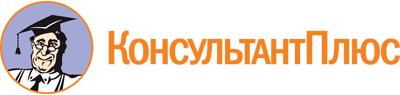 Закон Ивановской области от 24.06.2013 N 47-ОЗ
(ред. от 03.07.2023)
"Об Уполномоченном по правам ребенка в Ивановской области"
(принят Ивановской областной Думой 13.06.2013)Документ предоставлен КонсультантПлюс

www.consultant.ru

Дата сохранения: 19.11.2023
 24 июня 2013 годаN 47-ОЗСписок изменяющих документов(в ред. Законов Ивановской области от 30.04.2014 N 20-ОЗ,от 11.11.2014 N 71-ОЗ, от 30.12.2014 N 123-ОЗ, от 06.05.2015 N 29-ОЗ,от 03.07.2015 N 68-ОЗ, от 28.12.2017 N 111-ОЗ, от 28.10.2019 N 57-ОЗ,от 25.12.2020 N 93-ОЗ, от 10.11.2021 N 67-ОЗ, от 03.07.2023 N 36-ОЗ)